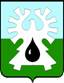 МУНИЦИПАЛЬНОЕ ОБРАЗОВАНИЕ ГОРОД УРАЙХанты-Мансийский автономный округ-Юграадминистрация ГОРОДА УРАЙПОСТАНОВЛЕНИЕот _____________	№ ______Об утверждении Порядка подведения итогов продажи муниципального имущества и заключения с покупателем договора купли-продажи муниципального имущества без объявления цены и Порядка оплаты имущества, находящегося в муниципальной собственностиВ целях приведения в соответствие с действующим законодательством, в соответствии с Федеральным законом от 21.12.2001 №178-ФЗ «О приватизации государственного и муниципального имущества», постановлением Правительства Российской Федерации от 27.08.2012 №860 «Об организации и проведении продажи государственного или муниципального имущества в электронной форме», постановлением Правительства Российской Федерации от 22.07.2002 №549 «Об утверждении положений об организации продажи государственного или муниципального имущества посредством публичного предложения и без объявления цены», на основании статьи 32 устава города Урай:1. Утвердить:1) Порядок подведения итогов продажи муниципального имущества и заключения с покупателем договора купли-продажи муниципального имущества без объявления цены согласно приложению 1;2) Порядок оплаты имущества, находящегося в муниципальной собственности согласно приложению 2.2. Признать утратившими силу постановления администрации города Урай:1) от 01.06.2012 №1645 «Об утверждении Порядка подведения итогов продажи муниципального имущества и заключения с покупателем договора купли-продажи муниципального имущества и Порядка оплаты имущества, находящегося в муниципальной собственности»;2) от 12.07.2016 №2028 «О внесении изменений в постановление администрации города Урай от 01.06.2012 №1645»;3) от 29.12.2016 №4107 «О внесении изменений в постановление администрации города Урай от 01.06.2012 №1645».3. Опубликовать постановление в газете «Знамя» и разместить на официальном сайте органов местного самоуправления города Урай в информационно-телекоммуникационной сети  «Интернет».4. Контроль за выполнением постановления возложить на первого заместителя главы города Урай В.В.Гамузова.Глава города Урай 	А.В. ИвановПриложение 1 к постановлениюадминистрации города Урайот _______________ №________Порядок подведения итогов продажи муниципального имущества и заключения с покупателем договора купли-продажи муниципального имущества без объявления цены1. Общие положенияНастоящий Порядок подведения итогов продажи муниципального имущества и заключения с покупателем договора купли-продажи муниципального имущества без объявления цены (далее – Порядок) разработан в соответствии с пунктом 5 статьи 24 Федерального закона от 21.12.2001 №178-ФЗ «О приватизации государственного и муниципального имущества», частью 6 Положения об организации и приведении продажи государственного или муниципального имущества в электронной форме, утвержденного постановлением Правительства Российской Федерации от 27.08.2012 №860.2. Порядок подведения итогов продажи муниципального имущества без объявления цены2.1. Подведение итогов продажи муниципального имущества без объявления цены должно состояться не позднее 3-го рабочего дня со дня окончания приема заявок и предложений о цене имущества после обеспечения оператором электронной площадки доступа к поданным претендентами документам, а также к журналу приема заявок.2.2. Подведение итогов продажи муниципального имущества без объявления цены осуществляется комиссией по подготовке и проведению приватизации муниципального имущества и оформляется протоколом об итогах продажи муниципального имущества без объявления цены в соответствии с настоящим Порядком.2.3. По результатам рассмотрения представленных документов комиссия по проведению продажи муниципального имущества принимает по каждой зарегистрированной заявке отдельное решение о рассмотрении предложений о цене приобретения муниципального имущества. Указанное решение оформляется протоколом об итогах продажи муниципального имущества без объявления цены, размещается в единой информационной системе и направляется оператору торговой площадки.2.4. Покупателем муниципального имущества признается:1) при принятии к рассмотрению одного предложения о цене приобретения муниципального имущества – претендент, подавший это предложение;2) при принятии к рассмотрению нескольких предложений о цене приобретения муниципального имущества – претендент, предложивший наибольшую цену за продаваемое имущество;3) при принятии к рассмотрению нескольких одинаковых предложений о цене приобретения муниципального имущества – претендент, заявка которого была зарегистрирована ранее других.2.5. Решение об итогах продажи муниципального имущества оформляется протоколом об итогах продажи муниципального имущества без объявления цены.2.6. Протокол об итогах продажи муниципального имущества без объявления цены должен содержать:1) сведения о муниципальном имуществе;2) количество поступивших и зарегистрированных заявок;3) сведения об отказах в рассмотрении заявок с указанием подавших их претендентов и причин отказов;4) сведения о рассмотренных предложениях о цене приобретения муниципального имущества с указанием подавших их претендентов;5) сведения о покупателе муниципального имущества;6) сведения о цене приобретения муниципального имущества, предложенной покупателем;7) иные необходимые сведения.2.7. Если в срок для приема заявок, указанный в информационном сообщении о продаже имущества без объявления цены, ни одна заявка не была зарегистрирована либо по результатам рассмотрения зарегистрированных заявок ни одно предложение о цене имущества не было принято к рассмотрению, продажа имущества без объявления цены признается несостоявшейся.Такое решение оформляется протоколом об итогах продажи имущества без объявления цены.2.8. Процедура продажи имущества без объявления цены считается завершенной со времени подписания продавцом протокола об итогах продажи имущества без объявления цены.2.9. В течение одного часа со времени подписания протокола об итогах продажи имущества без объявления цены победителю направляется уведомление о признании его победителем с приложением этого протокола, а также в открытой части электронной площадки размещается следующая информация:1) наименование имущества и иные позволяющие его индивидуализировать сведения (спецификация лота);2) цена сделки;3) фамилия, имя, отчество физического лица или наименование юридического лица – победителя.2.10. Информационное сообщение об итогах продажи муниципального имущества без объявления цены размещается на официальных сайтах в информационно-телекоммуникационной сети «Интернет» в соответствии с требованиями, установленными Федеральным законом от 21.12.2001 №178-ФЗ «О приватизации государственного и муниципального имущества», а также не позднее рабочего дня, следующего за днем подведения итогов продажи муниципального имущества на сайте органов местного самоуправления города Урай в информационно-телекоммуникационной сети «Интернет».3. Порядок заключения договора купли-продажи муниципального имущества 3.1. Договор купли-продажи муниципального имущества заключается в течение 5 рабочих дней со дня подведения итогов продажи муниципального имущества без объявления цены.3.2. При уклонении покупателя от заключения договора купли-продажи имущества в установленный срок покупатель утрачивает право на заключение такого договора. В этом случае продажа имущества без объявления цены признается несостоявшейся.3.3. Договор купли-продажи муниципального имущества должен содержать все существенные условия, предусмотренные для таких договоров Гражданским кодексом Российской Федерации, Федеральным законом от 21.12.2001 №178-ФЗ «О приватизации государственного и муниципального имущества» и иными нормативными правовыми актами Российской Федерации.3.4. Комитет по управлению муниципальным имуществом администрации города Урай обеспечивает получение покупателем муниципального имущества документации, необходимой для государственной регистрации сделки купли-продажи муниципального имущества и государственной регистрации перехода права собственности, вытекающего из такой сделки.Приложение 2 к постановлениюадминистрации города Урайот _______________ №________Порядок оплаты имущества, находящегося в муниципальной собственности1. Настоящий Порядок оплаты имущества, находящегося в муниципальной собственности разработан в соответствии с пунктом 7 статьи 35 Федерального закона от 21.12.2001 №178-ФЗ "О приватизации государственного и муниципального имущества" и определяет порядок оплаты имущества, находящегося в муниципальной собственности муниципального образования городского округа города Урай (далее по тексту - муниципальное имущество).2. Оплата приобретаемого покупателями муниципального имущества производится в соответствии с частью 1 статьи 35 Федерального закона от 21.12.2001 №178-ФЗ «О приватизации государственного и муниципального имущества» путем перечисления денежных средств на счет, указанный в информационном сообщении о продаже муниципального имущества без объявления цены.3. В случае предоставления рассрочки оплата муниципального имущества производится покупателями ежемесячно равными долями в течение всего срока предоставления рассрочки.Срок оплаты муниципального имущества в рассрочку определяется в решении об условиях приватизации муниципального имущества, утвержденном постановлением администрации города Урай.4. Единовременная оплата муниципального имущества осуществляется в течение 10 календарных дней со дня заключения договора купли-продажи муниципального имущества.5. Факт оплаты муниципального имущества подтверждается выпиской с лицевого счета администрации города Урай, подтверждающей поступление средств в размере и сроки, указанные в договоре купли-продажи муниципального имущества и (или) в решении об условиях приватизации муниципального имущества.